ОГЛАВЛЕНИЕИНДЕКС СОЦИАЛЬНОЙ НАПРЯЖЕННОСТИ (ИСН)	2ИНДЕКС  АКТУАЛЬНОСТИ  ГОРОДСКИХ  ПРОБЛЕМ	3ИНДЕКС УДОВЛЕТВОРЕННОСТИ  ОБЩИМ ПОЛОЖЕНИЕМ ДЕЛ	6ИНДЕКС УДОВЛЕТВОРЕННОСТИ ОСНОВНЫМИ ПОКАЗАТЕЛЯМИ	7ИНДЕКС ПОПУЛЯРНОСТИ СОЦИАЛЬНЫХ ИНИЦИАТИВ (ПРОЕКТОВ)	8ИНДЕКС ИНФОРМИРОВАННОСТИ  НАСЕЛЕНИЯ	10ИНТЕГРАЛЬНЫЙ ИНДЕКС СОЦИАЛЬНОГО САМОЧУВСТВИЯ НАСЕЛЕНИЯ	10ИНДЕКС ОТНОШЕНИЯ К ТЕРРИТОРИИ	11ИНДЕКС СОЦИАЛЬНОЙ АКТИВНОСТИ НАСЕЛЕНИЯ	12ИНДЕКС МИГРАЦИОННЫХ НАСТРОЕНИЙ	13ИТОГОВАЯ ТАБЛИЦА ИНДЕКСОВ	14ДАННЫЕ ПО ПСКОВУ	15ОТВЕТЫ НА ОТКРЫТЫЕ ВОПРОСЫ	20ИНДЕКС СОЦИАЛЬНОЙ НАПРЯЖЕННОСТИ (ИСН)Вопрос для составления карты социальной напряженности в городах Альянса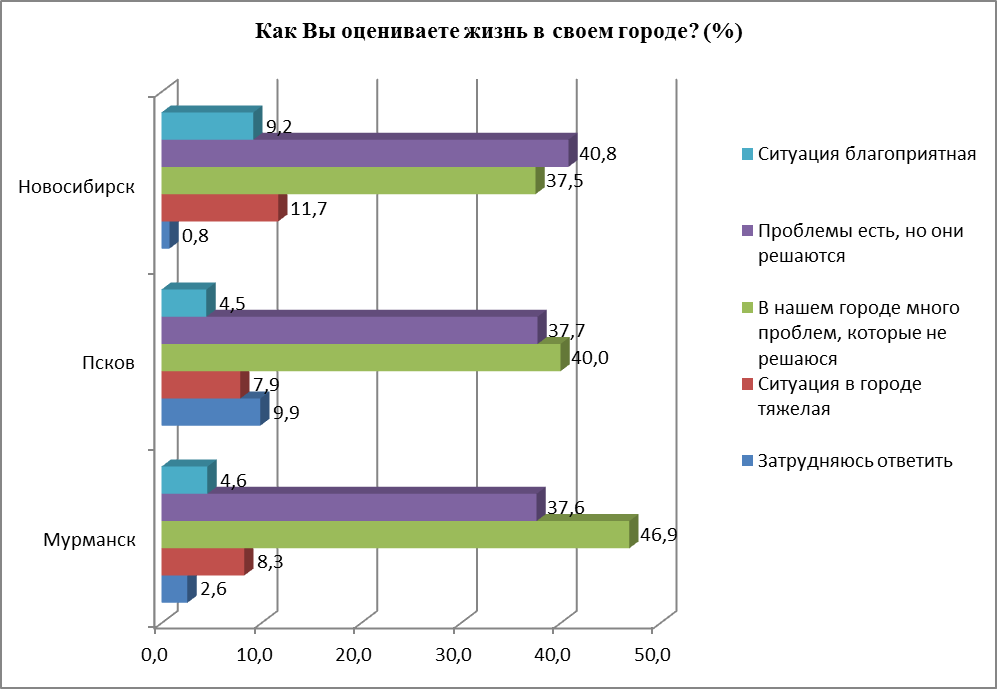 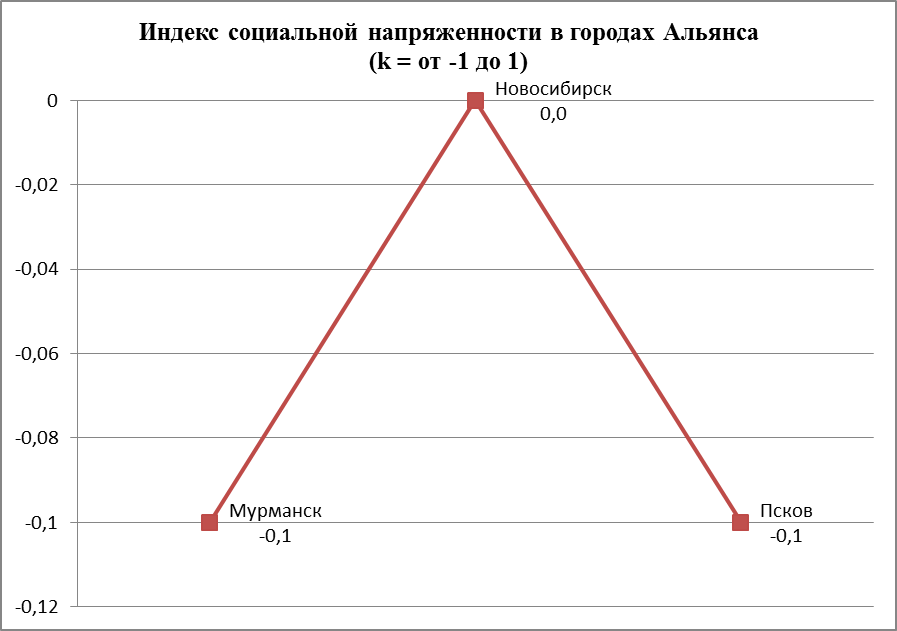 ИНДЕКС  АКТУАЛЬНОСТИ  ГОРОДСКИХ  ПРОБЛЕМ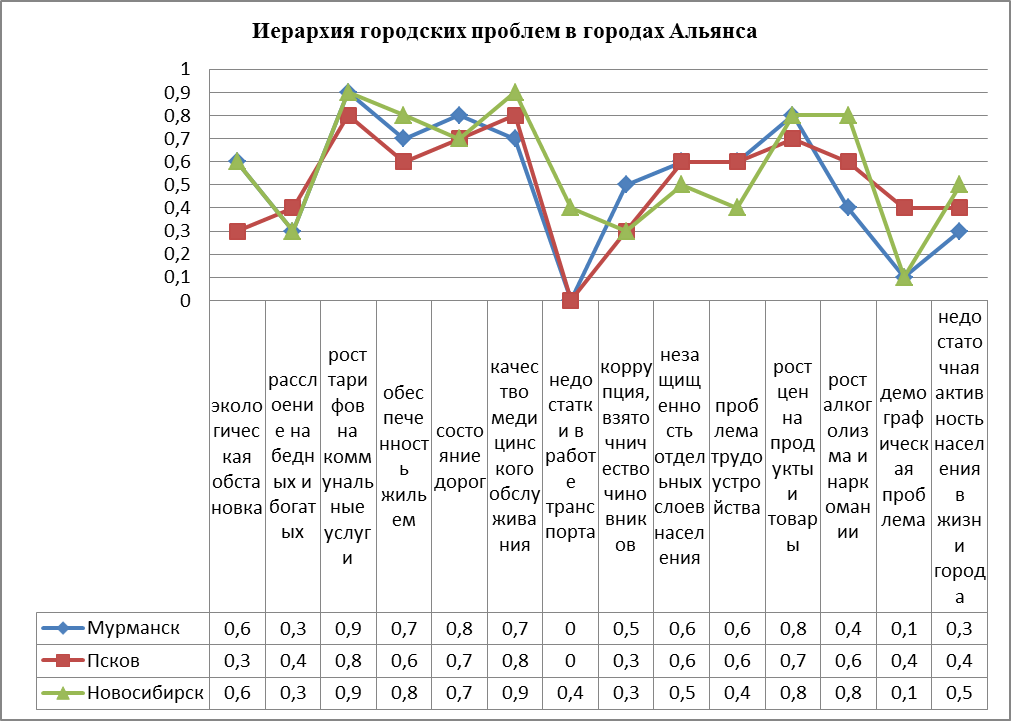 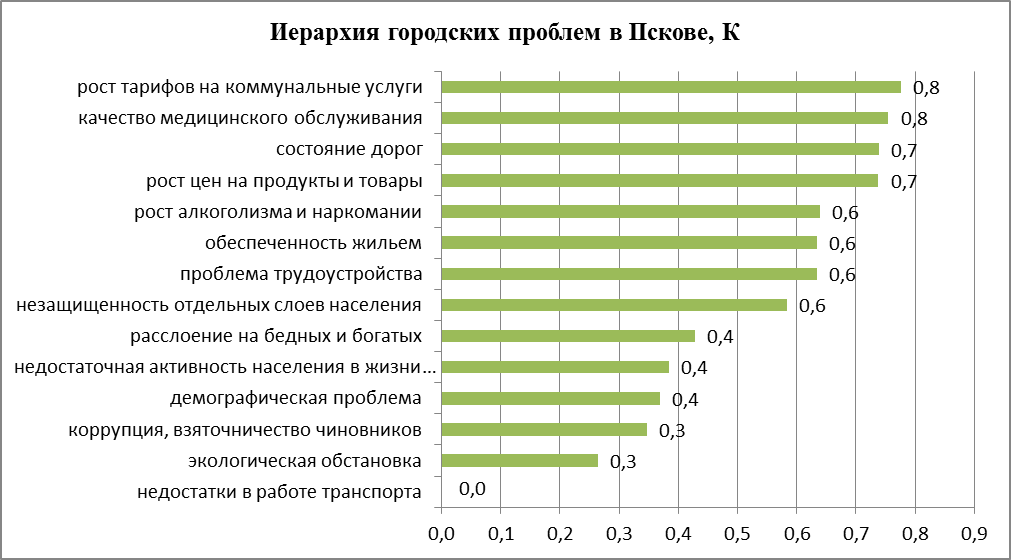 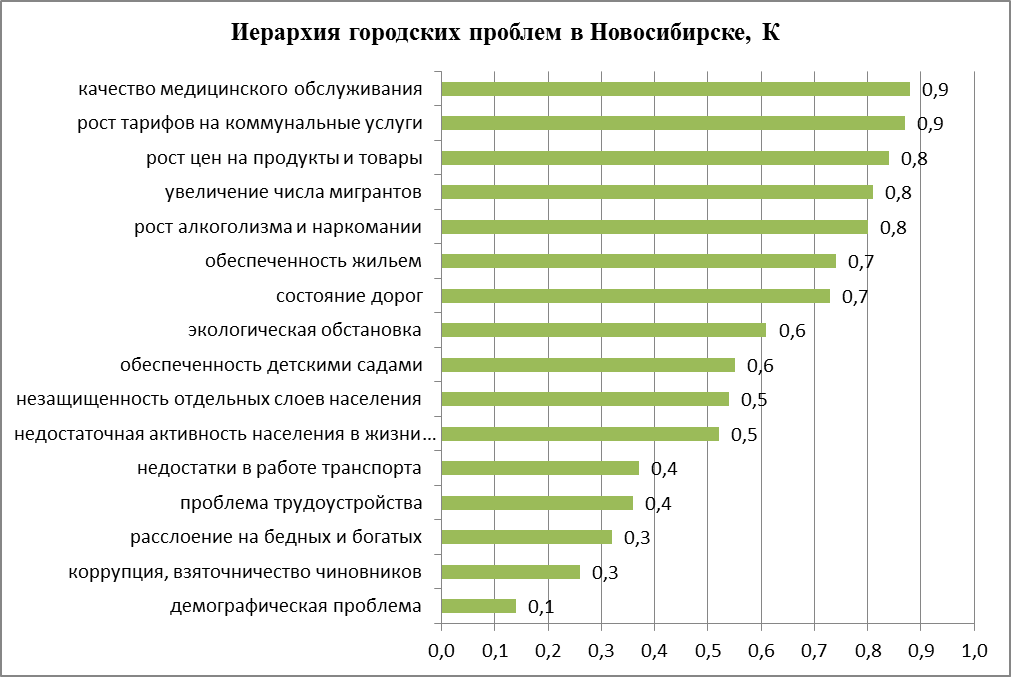 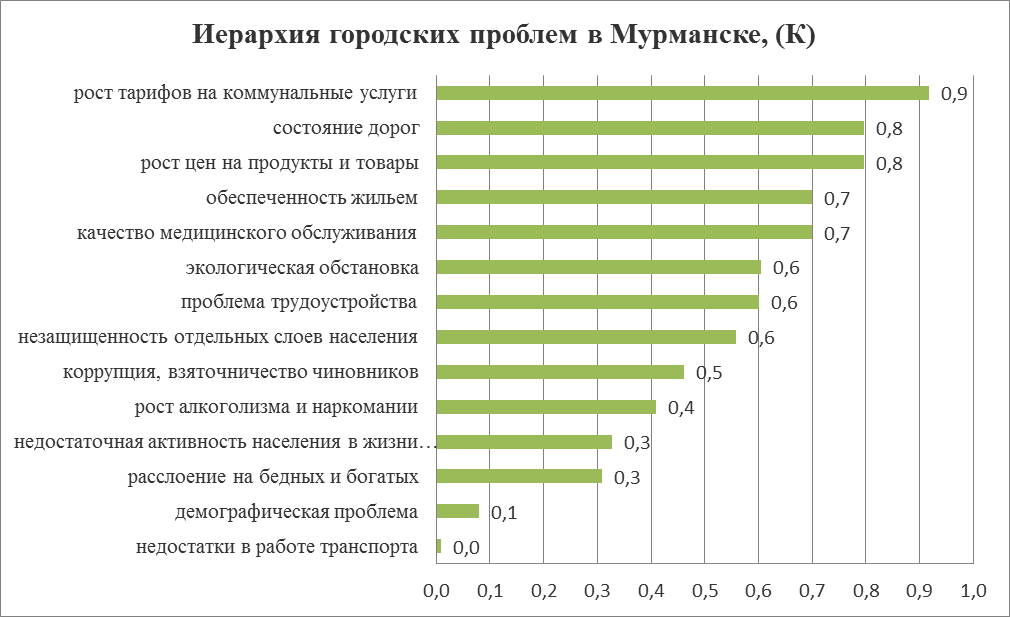 ИНДЕКС УДОВЛЕТВОРЕННОСТИ  ОБЩИМ ПОЛОЖЕНИЕМ ДЕЛ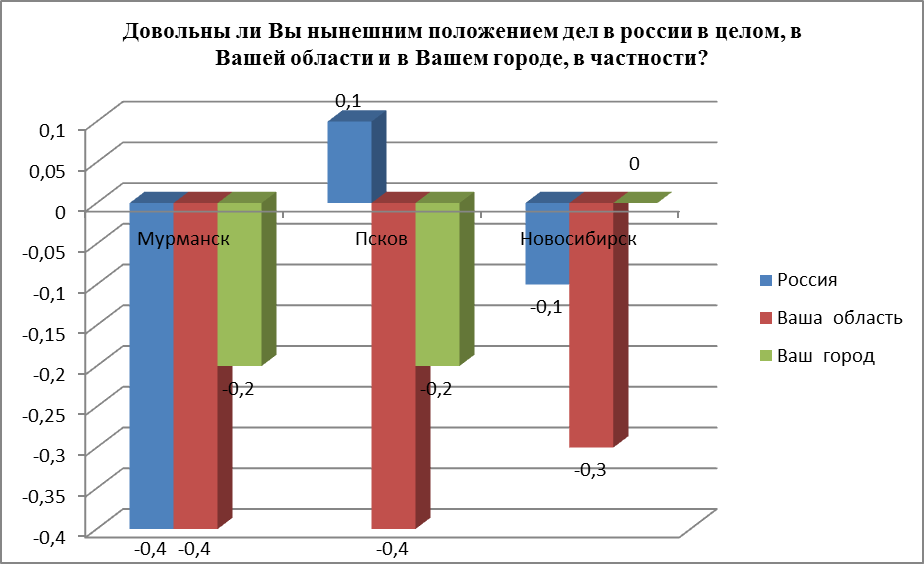 ИНДЕКС УДОВЛЕТВОРЕННОСТИ ОСНОВНЫМИ ПОКАЗАТЕЛЯМИ ИНДЕКС ПОПУЛЯРНОСТИ СОЦИАЛЬНЫХ ИНИЦИАТИВ (ПРОЕКТОВ) ИНДЕКС ИНФОРМИРОВАННОСТИ  НАСЕЛЕНИЯ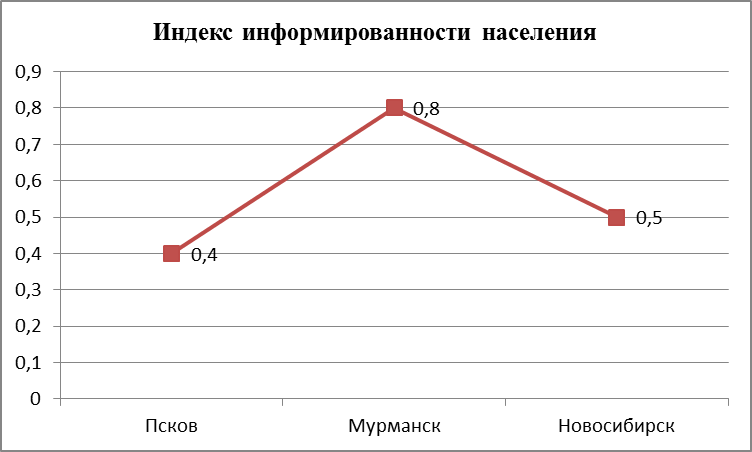 ИНТЕГРАЛЬНЫЙ ИНДЕКС СОЦИАЛЬНОГО САМОЧУВСТВИЯ НАСЕЛЕНИЯ 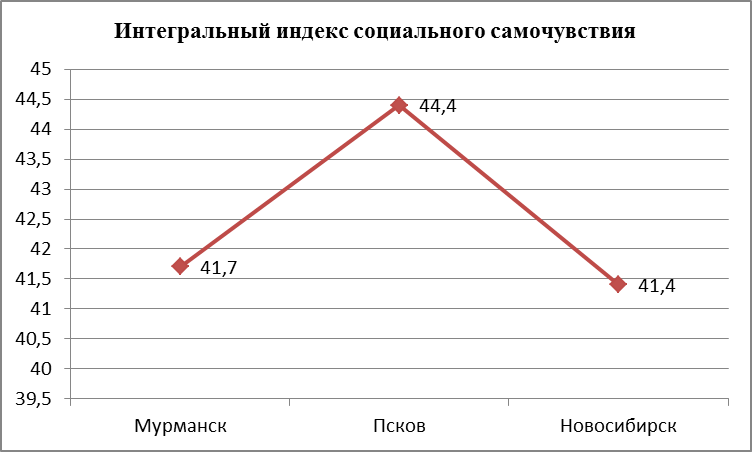 ИНДЕКС ОТНОШЕНИЯ К ТЕРРИТОРИИ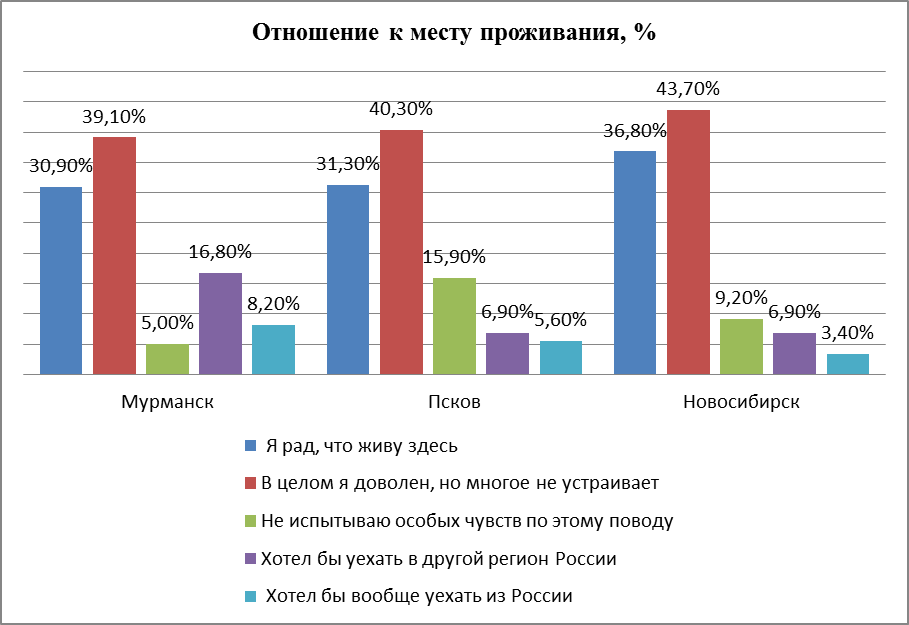 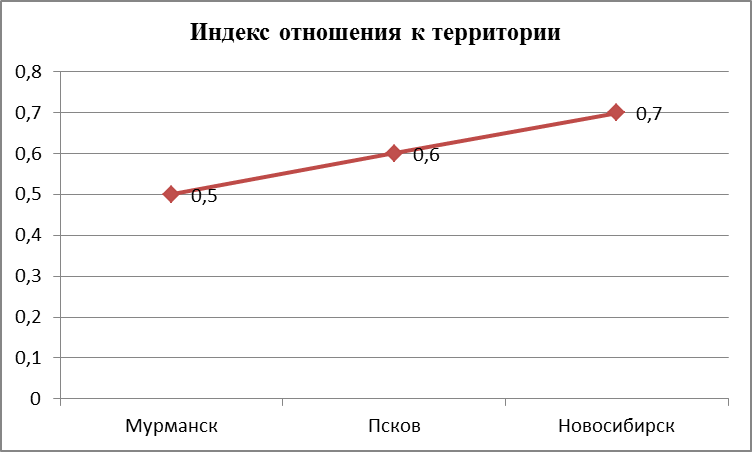 ИНДЕКС СОЦИАЛЬНОЙ АКТИВНОСТИ НАСЕЛЕНИЯ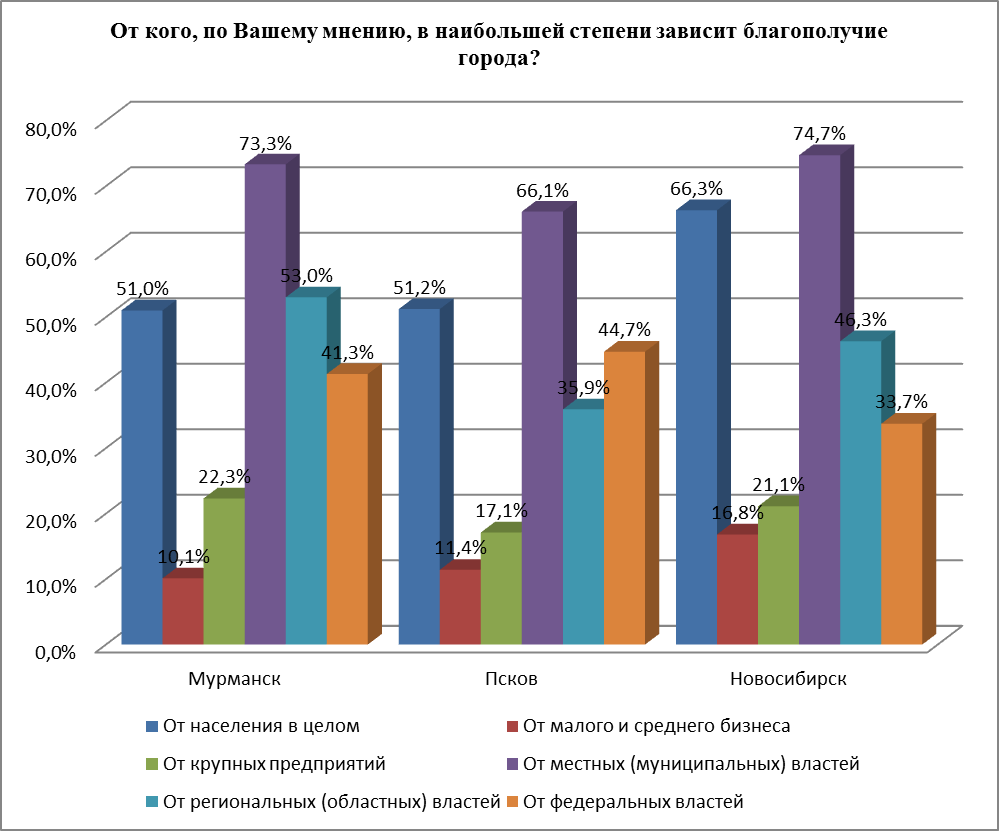 ИНДЕКС МИГРАЦИОННЫХ НАСТРОЕНИЙИТОГОВАЯ ТАБЛИЦА ИНДЕКСОВДАННЫЕ ПО ПСКОВУОТВЕТЫ НА ОТКРЫТЫЕ ВОПРОСЫ(сохранена стилистика респондентов)Какие проблемы являются наиболее острыми для г. Пскова?Что, по Вашему мнению, в первую очередь необходимо сделать в Пскове,  чтобы улучшить жизнь населения?Какие события  последнего времени в Пскове Вам запомнились?Ваше отношение к социальным инициативам, реализуемым в г. Пскове? Какие инициативы вы знает? (свой вариант) ИССЛЕДОВАНИЕ СОЦИАЛЬНОГО САМОЧУВСТВИЯ НАСЕЛЕНИЯ В ГОРОДАХ СЕВЕРО-ЗАПАДНОГО АЛЬЯНСА ОРГАНИЗАЦИЙ, ИСПОЛЬЗУЮЩИХ МОДЕЛИ РАЗВИТИЯ МЕСТНОГО СООБЩЕСТВА И БЛАГОТВОРИТЕЛЬНОСТИ Псков 2013 Отчет о проведении социологического исследования Как Вы оцениваете жизнь в своем городе?  МурманскПсковНовосибирскСитуация благоприятная4,6%4,5%9,2%Проблемы есть, но они решаются37,6%37,7%40,8%В нашем городе много проблем, которые не решаются46,9%40,0%37,5%Ситуация в городе тяжелая8,3%7,9%11,7%Затрудняюсь ответить2,6%9,9%0,8%k-0,1-0,10Городские проблемыМурманскПсковНовосибирск1. экологическая обстановка0,60,30,62. расслоение на бедных и богатых0,30,40,33. рост тарифов на коммунальные     услуги0,90,80,94. обеспеченность жильем0,70,60,85. состояние дорог0,80,70,76. качество медицинского обслуживания0,70,80,97. недостатки в работе транспорта0,00,00,48. коррупция, взяточничество     чиновников0,50,30,39. незащищенность отдельных слоев     населения0,60,60,510. проблема трудоустройства0,60,60,411. рост цен на продукты и товары0,80,70,812. рост алкоголизма и наркомании0,40,60,813. демографическая проблема0,10,40,114. недостаточная активность       населения в жизни города0,30,40,5Довольны ли Вы нынешним положением дел в России в целом, в Вашей области и в Вашем городе,  в частности? МурманскПсковНовосибирскРоссия-0,40,1-0,1Ваша  область-0,4-0,4-0,3Ваш  город-0,2-0,20,0Насколько Вы удовлетворены следующими показателями:МурманскПсковНовосибирскМурманскПсковНовосибирск1.Уровень дохода в  Вашей семье-0,10,0-0,12. Ваша работа, учеба0,20,50,43. Отношения в семье0,70,70,84. Жилищные условия0,30,40,15. Работа Администрации города-0,4-0,20,16. Ваши дружеские отношения0,90,80,97. Доступность и качество образования0,00,3-8. Доступность и качество дошкольного  образования--0,19. Доступность и качество школьного и высшего образования--0,010. Доступность и качество сферы досуга, условий для отдыха-0,10,1-0,111. Доступность и качество медицинского     обслуживания-0,4-0,3-0,412. Благоустройство города0,0-0,10,113. Доступность и качество учреждений и условий для занятия спортом и физкультурой -0,20,10,214. Наличие условий для самореализации-0,3-0,1-0,1Инициативы ПсковаО какой инициативе Вы слышали, знаете?Какая инициатива касается Вас и Вашей семьи?Какая инициатива наиболее актуальна для Пскова?Борьба с коррупцией46,96%9,94%57,46%Благотворительный марафон «Добрый Псков»66,49%20,94%42,41%Поддержка культурных инициатив51,63%16,99%52,29%Создание бездымных пространств45,99%20,44%50,36%День Скобаря71,52%13,94%35,15%Программа поддержки некоммерческих организаций (субсидии НКО)59,40%20,30%46,62%Социальный форум некоммерческих организаций58,49%29,25%39,62%Создание ресурсного центра для некоммерческих организаций53,91%22,61%48,70%Горячая линия для граждан нуждающихся в бесплатной юридической помощи59,16%15,71%46,60%Создание дендропарка у Мирожского монастыря67,01%14,43%39,69%Горячая линия связи с избирателями в день голосования53,13%14,06%46,09%Инициативы НовосибирскаО какой инициативе Вы слышали, знаете?Какая инициатива касается Вас и Вашей семьи?Какая инициатива наиболее актуальна для Новосибирска?Обустройство спортивных площадок: турники и брусья, воркаут, многофункциональные крытые спортивные площадки, площадки для минифутбола, дворовые хоккейные коробки75,58%43,02%55,81%Установка детских площадок в шаговой доступности63,75%48,75%57,50%Благотворительный марафон "Добрая Кировка"66,10%32,20%54,24%ДНД69,49%20,34%59,32%Экологическая акция "Чистый берег"78,21%35,90%56,41%Инициативы МурманскаО какой инициативе Вы слышали, знаете?Какая инициатива касается Вас и Вашей семьи?Какая инициатива наиболее актуальна для Мурманска?Проведение Благотворительного марафона "Добрые города Мурманской области"74,71%14,94%25,29%Городская программа озеленения и благоустройства скверов и парков86,36%27,27%16,16%Проведение общественного мониторинга исполнения закона о запрете рекламы табака67,62%29,52%25,71%Проведение фестиваля национальных культур79,00%11,00%19,00%Проведение всеобщей диспансеризации81,07%36,09%11,24%Насколько Вы информированы о  жизни своего города?МурманскПсковНовосибирск1. Вполне информирован32,7%22,9%28,7%2. Скорее информирован, чем не информирован55,2%43,6%42,6%3. Скорее не информирован, чем информирован9,7%20,9%17,0%4. Совсем не информирован0,0%3,4%3,2%5. Затрудняюсь ответить2,4%9,3%8,5%k0,80,40,5Интегральный индекс социального самочувствия (ИИСС)МурманскПсковНовосибирскИнтегральный индекс социального самочувствия (ИИСС)41,744,441,4Какие чувства Вы испытываете по отношению к своему городу?МурманскПсковНовосибирск Я рад, что живу здесь30,9%31,3%36,8%В целом я доволен, но многое не устраивает39,1%40,3%43,7%Не испытываю особых чувств по этому поводу5,0%15,9%9,2%Хотел бы уехать в другой регион России16,8%6,9%6,9% Хотел бы вообще уехать из России8,2%5,6%3,4%k0,50,60,7В каких городских мероприятиях и общественных проектах Вы готовы поучаствовать?МурманскПсковНовосибирск1. Благоустройство города0,60,30,82. Гражданское воспитание и образование     молодежи0,30,10,63. Внедрение здорового образа жизни0,50,30,74. Организация досуга населения0,10,10,55. Общественный контроль за выборами0,0-0,10,36. Оказание адресной помощи0,1-0,10,37. Участие в волонтёрской работе0,00,00,3Связываете ли Вы свое будущее с  областью, в которой проживаете?МурманскПсковНовосибирск1. Да26,8%46,9%50,0%2. Скорее да23,6%26,0%33,3%3. Скорее нет23,2%8,0%7,1%4. Нет10,0%8,2%0,0%5. Затрудняюсь ответить16,4%10,9%9,5%k0,20,60,8МурманскПсковНовосибирскКоэффициент (k)Коэффициент (k)Коэффициент (k)Коэффициент (k)Индекс социальной напряженности  -0,1-0,10Индекс  актуальности  городских  проблем0,50,50,6Индекс информированности  населения0,80,40,5Индекс отношения к территории0,50,60,7Индекс социальной активности населения0,20,10,5Индекс удовлетворенности основными показателями0,040,20,2Индекс удовлетворенности  общим положением дел-0,3-0,2-0,1Индекс миграционных настроений0,20,60,8Индекс ИИССИнтегральный индекс социального самочувствия населения 41,744,441,4Проценты (%)Проценты (%)Проценты (%)Проценты (%)Индекс популярности социальных инициатив 23,8%18,1%36,0%Как Вы оцениваете жизнь в г. Пскове?2012 год2013 год1.  Ситуация благоприятная6,10%4,50%2.  Проблемы есть, но они решаются42,70%37,70%3.  У нас много проблем, которые не решаются37,80%40,00%4.  Ситуация тяжелая11,00%7,90%5.  Затрудняюсь ответить2,40%9,90%   Оцените предложенные     проблемы по степени     актуальности для        Пскова (2012 год)Очень акту-альнаСкорее актуальнаСкорее не актуальнаНе акту-альнаЗатруд-няюсь ответить1. экологическая обстановка12,5%30,6%38,9%15,3%2,8%2. расслоение на бедных и богатых25,0%47,2%16,7%2,8%8,3%3. рост тарифов на коммунальные услуги54,2%37,5%4,2%1,4%2,8%4. обеспеченность жильем45,9%45,8%4,2%0,0%4,2%5. состояние дорог82,0%13,9%4,2%0,0%0,0%6. качество медицинского обслуживания70,9%22,2%4,2%1,4%1,4%7. недостатки в работе транспорта6,9%22,2%56,9%12,5%1,4%8. коррупция, взяточничество чиновников21,2%38,9%13,9%4,2%13,9%9. незащищенность отдельных слоев населения38,9%38,9%11,1%2,8%8,3%10. проблема трудоустройства41,7%36,1%15,3%1,4%5,6%11. рост цен на продукты и товары47,2%37,5%11,1%2,8%1,4%12. рост алкоголизма и наркомании62,5%20,8%12,5%0,0%4,2%13. демографическая проблема27,8%41,7%13,9%2,8%13,9%14. недостаточная активность населения в жизни города31,9%44,4%16,7%0,0%6,9%   Оцените предложенные     проблемы по степени     актуальности для       Пскова (2013 год)   Оцените предложенные     проблемы по степени     актуальности для       Пскова (2013 год)Очень акту-альнаОчень акту-альнаСкорее актуальнаСкорее актуальнаСкорее не актуальнаНе акту-альнаЗатруд-няюсь ответить1. экологическая обстановка1. экологическая обстановка21,9%21,9%33,7%33,7%19,1%10,2%15,1%2. расслоение на бедных и богатых2. расслоение на бедных и богатых30,3%30,3%34,2%34,2%15,0%6,7%13,7%3. рост тарифов на коммунальные услуги3. рост тарифов на коммунальные услуги52,7%52,7%32,1%32,1%5,1%2,1%8,0%4. обеспеченность жильем4. обеспеченность жильем41,1%41,1%34,5%34,5%6,7%5,4%12,3%5. состояние дорог5. состояние дорог61,6%61,6%21,4%21,4%3,9%5,2%8,0%6. качество медицинского обслуживания6. качество медицинского обслуживания52,1%52,1%31,4%31,4%5,4%2,6%8,5%7. недостатки в работе транспорта7. недостатки в работе транспорта11,6%11,6%26,0%26,0%27,8%14,2%20,4%8. коррупция, взяточничество чиновников8. коррупция, взяточничество чиновников31,1%31,1%22,4%22,4%12,3%6,4%27,8%9. незащищенность отдельных слоев населения9. незащищенность отдельных слоев населения37,0%37,0%33,3%33,3%8,5%3,4%17,8%10. проблема трудоустройства10. проблема трудоустройства44,2%44,2%30,9%30,9%7,7%3,9%13,4%11. рост цен на продукты и товары11. рост цен на продукты и товары49,2%49,2%32,6%32,6%5,4%2,6%10,1%12. рост алкоголизма и наркомании12. рост алкоголизма и наркомании46,4%46,4%28,6%28,6%8,3%2,8%13,9%13. демографическая проблема13. демографическая проблема25,5%25,5%29,9%29,9%12,9%5,7%26,0%14. недостаточная активность населения в жизни города14. недостаточная активность населения в жизни города28,4%28,4%30,4%30,4%13,7%6,7%20,9%   Оцените предложенные     проблемы по степени 2012 год2012 год2013 год2013 год    актуальности для    kkkk    Пскова (2012 год)1. экологическая обстановка-0,11-0,110,30,32. расслоение на бедных и богатых0,530,530,40,43. рост тарифов на коммунальные услуги0,860,860,80,84. обеспеченность жильем0,880,880,60,65. состояние дорог0,920,920,70,76. качество медицинского обслуживания0,880,880,80,87. недостатки в работе транспорта-0,4-0,4008. коррупция, взяточничество чиновников0,420,420,30,39. незащищенность отдельных слоев населения0,640,640,60,610. проблема трудоустройства0,610,610,60,611. рост цен на продукты и товары0,710,710,70,712. рост алкоголизма и наркомании0,710,710,60,613. демографическая проблема0,530,530,40,414. недостаточная активность населения в жизни города0,60,60,40,4Насколько Вы удовлетворены следующими показателями (2012 год):УдовлетворенСкорее удовлет-воренСкорее не удовлет-воренНе удовлетворенЗатрудняюсь ответитьУдовлетворенСкорее удовлет-воренСкорее не удовлет-воренНе удовлетворенЗатрудняюсь ответить1.Уровень дохода в  Вашей семье8,6%30,0%41,4%18,6%1,4%2. Ваша работа, учеба25,7%44,3%20,0%7,1%2,9%3. Отношения в семье62,9%28,6%7,1%1,4%0,0%4. Жилищные условия34,3%27,1%21,4%17,1%0,0%5. Работа Администрации Калининграда7,1%18,6%32,9%27,1%14,3%6. Ваши дружеские отношения58,6%31,4%5,7%0,0%4,3%7. Доступность и качество образования5,7%28,6%41,4%14,3%10,0%8. Развитие сферы досуга8,6%40,0%25,7%21,4%4,3%9. Доступность и качество медицинского обслуживания7,1%12,9%31,4%44,3%4,3%10. Благоустройство города11,4%41,4%25,7%17,1%4,3%11. Возможности для самореализации10,0%32,9%35,7%12,9%8,6%12. Доступность спортивных учреждений11,4%22,9%31,4%21,4%12,9%Насколько Вы удовлетворены следующими показателями (2013 год):УдовлетворенСкорее удовлет-воренСкорее не удовлет-воренНе удовлетворенЗатрудняюсь ответитьУдовлетворенСкорее удовлет-воренСкорее не удовлет-воренНе удовлетворенЗатрудняюсь ответить1.Уровень дохода в  Вашей семье22,5%26,6%25,3%20,2%5,4%2. Ваша работа, учеба32,0%35,4%12,1%8,0%12,4%3. Отношения в семье52,8%27,6%8,8%4,4%6,4%4. Жилищные условия43,7%25,6%14,0%11,9%4,9%5. Работа Администрации города9,6%19,5%26,3%20,3%24,2%6. Ваши дружеские отношения51,4%34,4%3,6%1,6%9,0%7. Доступность и качество образования25,4%33,2%16,6%10,1%14,8%8. Доступность и качество сферы досуга, условий для отдыха20,7%27,7%21,7%16,3%13,7%9. Доступность и качество медицинского обслуживания11,4%19,4%30,1%30,8%8,3%10. Благоустройство Пскова10,1%28,1%25,3%20,9%15,7%11. Доступность и качество учреждений и условий для занятия спортом и физкультурой 15,5%28,2%20,7%13,2%22,5%12. Наличие условий для самореализации14,0%22,0%21,5%22,0%20,5%Насколько Вы удовлетворены следующими показателями:Насколько Вы удовлетворены следующими показателями:2012 год2013 год k k 1.Уровень дохода в  Вашей семье-0,202. Ваша работа, учеба0,40,53. Отношения в семье0,80,74. Жилищные условия0,20,45. Работа Администрации города-0,3-0,26. Ваши дружеские отношения0,80,87. Доступность и качество образования-0,20,38. Доступность и качество сферы досуга, условий для отдыха0,00,19. Доступность и качество медицинского обслуживания-0,6-0,310. Благоустройство города0,1-0,111. Доступность и качество учреждений и условий для занятия спортом и физкультурой -0,20,112. Наличие условий для самореализации-0,1-0,1Насколько Вы информированы о  жизни Пскова?2012 год2013 год1. Вполне информирован41,4%22,9%2. Скорее информирован, чем не информирован44,3%43,6%3. Скорее не информирован, чем информирован12,9%20,9%4. Совсем не информирован0,0%3,4%5. Затрудняюсь ответить1,4%9,3%От кого, по Вашему мнению, в наибольшей степени зависит благополучие Пскова?2012 год2013 год1. От населения в целом32,9%51,2%2. От малого и среднего бизнеса1,4%11,4%3. От крупных предприятий4,3%17,1%4. От местных (муниципальных) властей30,0%66,1%5. От региональных (областных) властей14,3%35,9%6. От федеральных властей17,1%44,7%Довольны ли Вы нынешним положением дел в России в целом, в Псковской области и в Пскове,  в частности? (2012 год)ДоволенСкорее доволенСкорее не доволенНе доволенЗатрудняюсь ответитьРоссия1,4%35,7%25,7%32,9%4,3%Псковская область1,4%25,7%35,7%31,4%5,7%Псков2,9%31,4%35,7%27,1%2,9%Довольны ли Вы нынешним положением дел в России в целом, в Псковской области и в Пскове, в частности? (2013 год)ДоволенСкорее доволенСкорее не доволенНе доволенЗатрудняюсь ответитьРоссия17,8%34,6%24,3%13,7%9,6%Псковская область3,6%22,7%33,9%28,7%11,1%Псков4,9%29,2%33,3%24,8%7,8%Довольны ли Вы нынешним положением дел в России в целом, в Псковской области и в Пскове,  в частности? (2012 год)2012 год     k2013 год     kРоссия-0,20,1Псковская область-0,4-0,4Псков-0,3-0,2Ваше отношение к социальным инициативам, реализуемым в  Пскове? (2013 год)Отметьте инициативы, о которых Вы слышали, знаете?Отметьте инициативы, которые касаются Вас и Вашей семьи?Отметьте инициативы, которые наиболее актуальны для Пскова?1. Борьба с коррупцией47,0%9,9%57,5%2. Благотворительный марафон  «Добрый Псков»66,5%20,9%42,4%3. Поддержка культурных инициатив51,6%17,0%52,3%4. Создание бездымных пространств46,0%20,4%50,4%5. День Скобаря71,5%13,9%35,2%6. Программа поддержки некоммерческих организаций (субсидии НКО)59,4%20,3%46,6%7. Социальный форум некоммерческих организаций58,5%29,3%39,6%8. Создание ресурсного центра для некоммерческих организаций53,9%22,6%48,7%9. Горячая линия для граждан нуждающихся в бесплатной юридической помощи59,2%15,7%46,6%10. Создание дендропарка у Мирожского монастыря67,0%14,4%39,7%11. Горячая линия связи с избирателями  в день голосования53,1%14,1%46,1%В каких городских мероприятиях и общественных проектах Вы готовы поучаствовать? (2012 год)Готов участвоватьСкорее готов участвоватьСкорее не готов участвоватьНе готов участвоватьЗатруд-няюсь ответитьk1. Благоустройство города26,9%40,3%19,4%3,0%10,4%0,452. Гражданское воспитание и образование молодежи31,3%29,9%14,4%7,5%17,9%0,393. Внедрение здорового образа жизни43,3%32,8%11,9%1,5%10,4%0,634. Организация досуга населения14,9%20,9%20,9%23,9%19,4%-0,095. Общественный контроль за выборами29,9%17,9%16,4%25,4%10,4%0,066. Оказание адресной помощи26,9%32,8%14,9%7,5%17,9%0,377. Участие в волонтёрской работе20,9%40,3%11,9%14,4%14,4%0,35В каких городских мероприятиях и общественных проектах Вы готовы поучаствовать? (2013 год)Готов участвоватьСкорее готов участвоватьСкорее не готов участвоватьНе готов участвоватьЗатруд-няюсь ответитьk1. Благоустройство города26,2%25,7%9,8%16,7%21,7%0,32. Гражданское воспитание и образование молодежи18,9%21,5%9,6%19,4%30,6%0,13. Внедрение здорового образа жизни28,7%22,6%8,2%17,0%23,6%0,34. Организация досуга населения16,8%19,4%10,9%19,7%33,2%0,15. Общественный контроль за выборами15,7%12,8%10,7%25,1%35,7%-0,16. Оказание адресной помощи13,0%16,2%10,6%23,9%36,2%-0,17. Участие в волонтёрской работе21,6%16,3%10,7%22,9%28,5%0,0В каких городских мероприятиях и общественных проектах Вы готовы поучаствовать? (2012 год)В каких городских мероприятиях и общественных проектах Вы готовы поучаствовать? (2012 год)2012 год     k2013 год     k1. Благоустройство города0,50,32. Гражданское воспитание и образование молодежи0,40,13. Внедрение здорового образа жизни0,60,34. Организация досуга населения-0,10,15. Общественный контроль за выборами0,1-0,16. Оказание адресной помощи0,4-0,17. Участие в волонтёрской работе0,40Как изменилось  состояние г. Пскова за последние три года?2012 год2013 год1. Улучшилось29,2%9,0%2. Скорее улучшилось43,1%41,3%3. Скорее ухудшилось7,7%16,1%4. Ухудшилось4,6%7,1%5. Затрудняюсь ответить15,4%26,5%К0,60,3Оцените, чего из перечисленного Вам сегодня хватает или не хватает? (2012 год)Не хватаетТрудно сказать, хватает или нетХватаетНе интересуетОцените, чего из перечисленного Вам сегодня хватает или не хватает? (2012 год)Не хватаетТрудно сказать, хватает или нетХватаетНе интересуетОцените, чего из перечисленного Вам сегодня хватает или не хватает? (2012 год)Не хватаетТрудно сказать, хватает или нетХватаетНе интересуетОцените, чего из перечисленного Вам сегодня хватает или не хватает? (2012 год)Не хватаетТрудно сказать, хватает или нетХватаетНе интересует1. умения жить в новых общественных условиях6,2%35,4%50,8%7,7%2. юридической помощи в защите своих прав33,8%26,2%26,2%13,8%3. полноценного досуга30,8%18,5%44,6%6,2%4. возможности трудиться с полной отдачей26,2%21,5%46,2%6,2%5. здоровья30,8%26,2%38,5%4,6%6. подходящей работы33,8%16,9%41,5%7,7%7  необходимой одежды6,2%13,8%72,3%7,7%8. хорошего жилья38,5%15,4%40,0%6,2%9. современных экономических  знаний27,7%29,2%35,4%7,7%10. возможности полноценно проводить   отпуск52,3%9,2%33,8%4,6%11. уверенности в своих силах13,8%38,5%41,5%6,2%12. возможности питаться в соответствии со  своими вкусами23,1%18,5%53,8%4,6%13. инициативы и  самостоятельности в решении      жизненных проблем9,2%26,2%61,5%3,1%14. необходимой медицинской  помощи35,4%32,3%27,7%4,6%15. возможности подрабатывать43,1%20,0%16,9%20,0%16. модной и красивой  одежды23,1%24,6%36,9%15,4%17. необходимой мебели21,5%13,8%50,8%13,8%18. современных политических  знаний7,7%29,2%43,1%20,0%19. возможности приобретать  самые необходимые продукты12,3%13,8%69,2%4,6%20. решительности в достижении своих целей13,8%27,7%53,8%4,6%Оцените, чего из перечисленного Вам сегодня хватает или не хватает? (2013 год)Не хватаетТрудно сказать, хватает или нетХватаетНе интересуетОцените, чего из перечисленного Вам сегодня хватает или не хватает? (2013 год)Не хватаетТрудно сказать, хватает или нетХватаетНе интересуетОцените, чего из перечисленного Вам сегодня хватает или не хватает? (2013 год)Не хватаетТрудно сказать, хватает или нетХватаетНе интересуетОцените, чего из перечисленного Вам сегодня хватает или не хватает? (2013 год)Не хватаетТрудно сказать, хватает или нетХватаетНе интересует1. умения жить в новых общественных условиях14,2%22,0%45,6%18,2%2. юридической помощи в защите своих прав30,9%23,9%25,8%19,4%3. полноценного досуга30,0%17,4%34,9%17,7%4. возможности трудиться с полной отдачей16,3%14,7%50,4%18,7%5. здоровья26,0%24,1%37,4%12,5%6. подходящей работы28,5%13,1%38,9%19,5%7  необходимой одежды8,6%8,6%64,7%18,2%8. хорошего жилья26,4%13,6%44,0%16,0%9. современных экономических  знаний21,2%24,9%29,5%24,4%10. возможности полноценно проводить   отпуск37,5%13,6%31,4%17,6%11. уверенности в своих силах17,8%17,6%50,5%14,1%12. возможности питаться в соответствии со  своими вкусами19,5%19,2%48,3%13,1%13. инициативы и  самостоятельности в решении      жизненных проблем10,9%17,5%54,6%17,0%14. необходимой медицинской  помощи28,3%30,7%28,0%13,0%15. возможности подрабатывать34,5%13,4%28,6%23,5%16. модной и красивой  одежды16,7%14,3%45,1%23,9%17. необходимой мебели12,2%12,7%53,3%21,8%18. современных политических  знаний15,2%19,2%34,6%31,1%19. возможности приобретать  самые необходимые продукты9,6%7,2%64,3%18,9%20. решительности в достижении своих целей14,7%18,7%48,1%18,5%Интегральный индекс социального самочувствия (ИИСС)Псков (2012 год)Псков (2013 год)Интегральный индекс социального самочувствия (ИИСС)44,044,4 Какие чувства Вы испытываете по отношению к Пскову?2012 год2013 год1. Я рад, что живу здесь33,8%31,3%2. В целом я доволен, но многое не устраивает49,2%40,3%3. Не испытываю особых чувств по этому поводу7,7%15,9%4. Хотел бы уехать в другой регион России3,1%6,9%5. Хотел бы вообще уехать из России6,2%5,6%Как долго Вы проживаете в Пскове?2012 год2013 годМенее 5 лет13,8%9,8%От 5 до 10 лет12,3%9,0%От 10 до 20 лет26,2%13,5%Более 20 лет15,4%22,5% Всю жизнь, родился здесь32,3%45,1%Связываете ли Вы свое будущее с Псковской областью?2012 год2013 год1. Да32,9%46,9%2. Скорее да1,4%26,0%3. Скорее нет4,3%8,0%4. Нет30,0%8,2%5. Затрудняюсь ответить14,3%10,9%К0,00,6К какому социальному слою (по совокупности позиций: доход, профессия, образ жизни) Вы себя относите?2012 год2013 год1. Верхний слой0,0%2,4%2. Слой выше среднего3,1%16,3%3. Средний слой53,8%49,2%4. Слой ниже среднего32,3%20,1%5. Нижний слой3,1%2,1%6. Затрудняюсь ответить7,7%9,9%В какой интервал попадает среднемесячный доход на одного члена Вашей семьи:2012 год2013 год1. Меньше 5000 рублей6,2%7,2%2. От 5000 до 10000  рублей36,9%29,6%3. От 10000 до 15000 рублей26,2%25,1%4.  От 15000 до 20000 рублей20,0%18,2%5. От 20000 до 30000 рублей6,2%13,4%6. Свыше 30000 рублей4,6%6,5%Ваш возраст:2012 год2013 год1. 18 – 30 лет38,5%36,9%2. 30 – 45 лет38,5%24,9%3. 46 – 55 лет13,8%16,4%4. 56 – 65 лет9,2%15,1%5. старше 65 лет0,0%6,6%Ваш пол:                                     2012 год2013 год1. Мужской36,9%34,0%2. Женский63,1%66,0%Ваше образование:2012 год2013 год1. Неполное среднее0,0%16,7%2. Среднее1,5%13,3%3. Среднее специальное9,2%21,2%4. Неоконченное высшее13,8%5,6%5. Высшее75,4%43,2%В какой сфере Вы заняты?2012 год2013 год1. Здравоохранение, образование, культура21,5%14,1%2. Жилищно-коммунальное хозяйство1,5%0,5%3. Торговля, общественное питание и бытовое обслуживание6,2%8,2%4. Государственная, муниципальная служба18,5%4,0%5. Военная служба, МЧС, полиция1,5%13,0%6. Связь, транспорт1,5%2,1%7. Промышленность3,1%8,0%8. Малое предпринимательство4,6%5,0%9.  Общественная организация (НКО)18,5%8,5%10.  Студент (учащийся)9,2%18,3%11.  Пенсионер (не работающий)3,1%13,0%12.  Безработный  (домохозяйка)0,0%3,2%13. Другое (укажите)10,8%2,1%ВластьПлохая работа власти4Безразличие власти к населению2Городская власть как законодательная, так и исполнительная ухудшает жизнь Псковичей. Нарушая права человека и не исполняет законы РФ, конституцию рфКоррупция9ЖКХ23Рост цена на коммунальные услуги5Здравоохранение37Нехватка квалифицированных специалистов3Экология7Грязная вода4Грязные реки, озера4Дороги89Грязные дороги3Пробки10Парковки7Отсутствие велосипедных дорожекПлохие тротуарыМостыТранспортЧтобы чаще ходил автобус №6.Чтобы чаще ходили автобусы №30, 25, 22, 2Трудоустройство28Трудоустройство молодежиТрудно найти работу по профессии и требуется стаж, но откуда его взять вопрос....5Производство4Заработная плата22Низкий уровень населения4Пенсии5Социальные4Маленькие пособия2Социальная обеспеченность2Социальная незащищенностьБольшие налогиДемографическая2Миграция2Алкоголизм17Наркомания4Курение4Образование10Высокие цены2Детские сады5Нехватка детских садов2Жилье7Жилье для молодежиДоступность жилья4Ветхое жилье, ремонт2Строительство2Строительство домов2Некачественное строительствоДолгострои3Благоустройство9Мусор в городе31Уборка дворов4Спил деревьевНабережнаяРеконструкция исторического центраРазрушение памятников архитектурыНет освещения2Благоустройство дворовых территорийПреступностьВоровствоДосуг4Мало культурно-развлекательных центров.2Разрушение храмов и культурных памятников ПсковщиныНет культурно-развлекательных мероприятий.Досуг детей2Места для активного отдыхаПарки2ФинансовыеВысокие цены на продукты5Рост цен3ДругоеМножество агрессивных лиц не русской национальности.Отсутствие инвестиций, как следствие - отсутствие рабочих мест и возможностей для развития молодежи, низкий уровень образования. Отсутствие инфраструктуры, в том числе для бизнеса и туризма.Увеличение несчастных случаев в военных частях.Несвоевременное оказание скорой медицинской помощи в Псковском районеОчень плохое управление государством на всех уровнях власти. Не правильное распределение народных достояний между слоями населения (бедные беднеют, богатые богатеют). Спаивание и одурманивание населения. Отсутствие свободы слова. Перечислять можно долго.Дороги31Парковки5Пробки3Улучшить дорожное покрытие2Рушить транспортную проблемуДороги не посыпать отравойПовысить ответственность организаций-исполнителей по ремонту дорог и упорядочить работу управляющих компанийЗаработная плата28Повысить пенсию3Здравоохранение11Улучшить качество медицинского  обслуживания14Вернуть медицинские пункты в Тямшу, Неелово, Писковичи.Квалифицированы работники нужныЦены на продукты11Уменьшить рост цен7ЖКХ6Снизить тарифы15Работа управляющих кампаний (ЖКХ)3Ремонт многоквартирных домов: канализации, труб водоснабжения, фасадовОбразованиеСоциальныеУлучшить социальное обеспечение населения2Больше приютов для собак2Обеспечить незащищенные категории людей полным комплексом социальных услугПропаганда и социальная реклама здорового образа жизни и семейных ценностей.Сдерживать расслоение людей на бедных и богатых, стараться поддерживать  людей с ограниченным достатком на среднем уровнеПовысить пособияПовысить социальные выплаты.Алкоголизм7Курение2НаркоманияКоррупция5Экология3ВластьСменить власть11Изменить систему управления городом.2Участие в выборах высших государственных органов2Сменить главу2Сменить губернатора на более честного и добросовестного.Сменить губернатора, заставить честно работать прокуратуру. Т.к. Прокуратура г.Пскова и области бездействует и очень нужна активная гражданская позиция населения города чего, к сожалению,у нас в городе нет.Чиновникам обращать внимание на замечания и интересы горожан и предпринимать действия в этом отношении.МиграцияОграничить миграцию с юга России и эмиграцию с постсоветских южных республик.Производство/промышленостьпривлечение производства, пойдут деньги , решение проблем.развитие промышленного сектора экономикиоткрывать производства, создание рабочих мест.Восстановить птицефабрику "Псковская", поднимать пищепром,Построить заводыТрудоустройство39Трудоустройство молодежи5Новые рабочие места13Усилить контроль за соблюдением трудового законодательстваСоздание рабочих мест для рабочих и инженерных специальностей, в том числе и на селе. Создать условия престижности рабочей профессии и организовать обучение по рабочим специальностям.ДосугСпортивные площадкиРазвлекательные места для детей освободить от посторонних Нужны центры для молодежи, дворовые клубы, спортивные секции бесплатные! Необходимо делать рабочие места для детей от 16 лет на время летних каникул, открывать детские сады, и еще много много чегоДосуг для детейБлагоустройство5Навести чистоту в городе3Больше цветов летом2Детские площадки2Установить больше фонтановБлагоустройство дворовЖильеРеставрация домов2Строительство жильОбеспечить жильем3Доступное жилье3ДругоеГазифицировать всю Псковскую область.Сократить до трех лет сроки выборности органов МСУ
создать муниципальную милицию
застройку муниципалитета в центре производить не более 5 этажей, на окраинах не более 9 и выделять земельные участки под застройку с учетом 2 машино мест на квартиру.
Улучшить качество питьевой воды, поступающей в квартиры горожан.
Создание высокооплачиваемых рабочих местзаинтересовать жителей в обустройстве города3содействовать активизации самого населения, больше проявлять ответственности исполнительной властиПоддержать субъектов МСП (льготное кредитование на развитие бизнеса, строительство и.т.д.Продолжать наконец начатую борьбу с криминаломнужно поднимать область, сельское хозяйство и животноводство (чтобы люди ели экологически чистую продукцию, а не завезенную химию)создать ночлежку для лиц БОМЖПраздники/мероприятияОлимпийский огонь51Новый год19открытие Драмтеатра12Масленица10День города.6Открытие Пушкинского театра6благотворительный марафон "Добрый Псков"3День Победы2Всегда всероссийский пушкинский фестиваль;2Русский Марш2Открытие Детского парка в День городаФестиваль "Крещендо"Празднование  юбилея Изборскаоткрытие выставки Н.Сафронова в п. Пушкинские Горы.концерт Аллы ПугачевойДни Ганзы в ПсковеавтоярмаркаДни Псков ГУ в университете г. Тарту.закрытие Псковской птицефабрикиБлагоустройствоРеконструкция Набережной5Сканлад вокруг набережной4Благоустройство дендропаркаРеконструкция набережной реки ВеликойПаркВластьПриезд президента России В.В. Путина18Приезжал К. НикольскийДругоеАвария на пл. Победы.Ничего не запомнилось7Столкновение военных парашютистов в воздухе2Пропажа молодого человека в районе инженерной улицы2Саботаж уборки города, убогий детский парк, украденные деньги с набережной.2Смена городской администрации2Авария на "Дамбе".АварииДТП автобуса и автомобиля "ГАЗ" с продуктами питания на Дамбе в г. Пскове.Пожар в башне "Псковского кремля"В нашем городе запоминаются только транспортные аварии, разбой и ограбления.Массовые потасовки, 4 ноября 2013 г. (русский марш)Статья в Псковской ленте новостей о коррумпированных прокурорах Пскова и области.Задержание террористки в г.ОстровеУбийства и насилие женщин так называемым "маньяком"В Струго-Красненском районе в результате взрыва на полигоне погибли люди.Многочисленные аварии, пропажа людей.Гибель шести десантников на полигоне.Отмывание денег на каждом шагу. Воровство у народа.Дороги ужасНеисполнение обещания Губернатора о повышении заработной платы пожарным и спасателямРазвал университетаМитинг у памятника А.С.Пушкину, проводимый КПРФ по поводу положения категории населения "Дети войны"и был организован сбор подписей об отставки правительства. Я ещё раз увидела равнодушие населения города к своей жизни.Создание ИРЦ для СО НКОРабота прокурора области Кибекова Т.М. - мастер-классНе мусорю в городе2День городауборка молодежью городапо ресоциализации осужденныхблаготворительностьподписные части об ужасном состоянии "Дома Печенко" и "Дома Батова"помощь бездомным животнымпроект "чистая вода"Собирание вещей для детей.Я-донорсбор средств в помощи спасения ребенкаБлаготворительные марафоныкультурные мероприятия,концерты музыкифорум НКО«Добрый Псков»эко-акции по уборке мусора